Зрительная гимнастика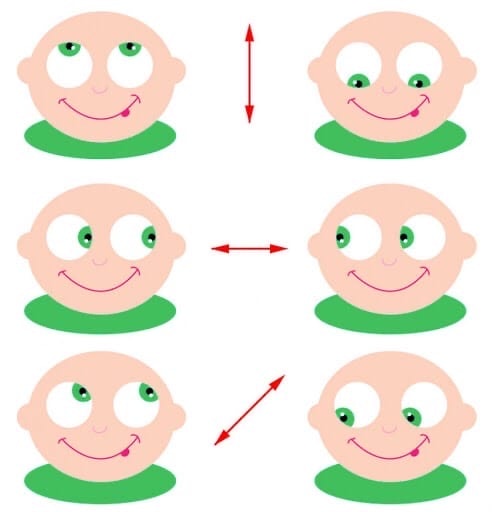 